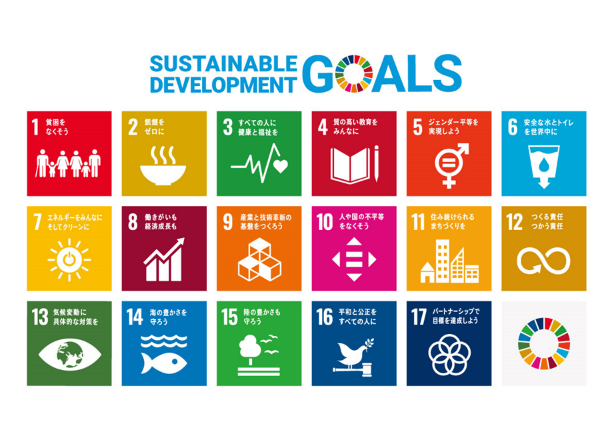 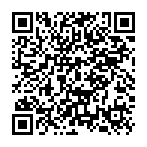 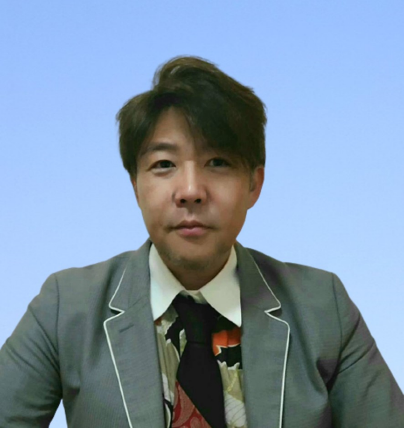 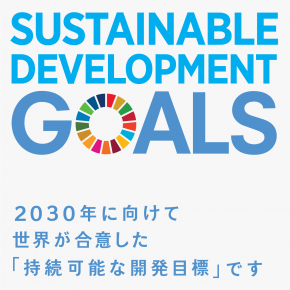 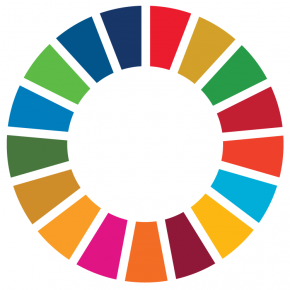 メールの件名に「市民活動とSDGs　参加希望」と記入メールの本文に以下の内容をご記入ください団体名電話番号メールアドレスご質問がありましたら、ご自由にお書きください。